การเปนผูนำการเรยนรูในดานการประยุกตใชเปดสอนแลวในประเทศไทย วุฒิการศึกษาหลักสูตร BTECซ่งมีผูเรยนสมัครเขาเรยนปละ 1.1 ลานคนตอป กลยุทธที่นำไปสูความสำเรจขันตอไปมีผูเรยนมากกวาหนึ่งลานคนที่เร่มเรยนหลักสูตร BTEC ในทุกๆป รวมถึงผูที่:หรอวทยาลัย	ความรูไปใชในสายงานโดยตรง	ระดับสูงข้น เชน มหาวทยาลัย4 ใน 5 ของนักศึกษา BTEC การวจัยของ YouGov ที่ไดรับการจางงานใหความเห็นพบวาเกือบ 2 ใน 3 ของ บรษัท ตรงกันวาวุฒิ BTEC ขนาดใหญมีการวาจางพนักงาน เปนกาวสำคัญที่ทำใหพวกเขาที่จบวุฒิการศึกษา BTECไดทำงานที่ตองการ การเตรยมความพรอมใหกับนักศึกษา เพอกาวสูโลกของการทำงานBTEC เปนหลักสูตรที่เรยกไดวามีช่อเสียงระดับโลกวาเปนวุฒิการศึกษา ในดานการประยุกตใชชันนำ เนื่องจากชวยใหนักเรยนมีความเขาใจที่ชัดเจน มากข้นในตลาดงาน ไมวาจะโดยตรงหรอเพอใชในการศึกษาตอพนักงานที่ผานการรับรอง จาก BTEC คุณสมบัติที่มีผลตอตลาดงานในปจจุบัน หลักสูตร BTEC ไดรับการพัฒนาข้นมาจากความเห็นชอบของ บรรดานายจางทังในหนวยงานวชาชพตางๆและผูเช่ยวชาญดานการศึกษา ระดับอุดมศึกษา ซ่งหมายถึงเมื่อใดก็ตามที่นายจางตองการวาจางพนักงาน พวกเขาสามารถไววางใจไดวาผูสมัครที่ผานการรับรองจากหลักสูตร BTEC จะมีความรูความสามารถ มีทักษะในการปฏิบัติงานที่ไดมาตรฐาน และมีความเขาใจในบทบาทหนาที่ไดเปนอยางดีในหลายกรณี หลักสูตร BTEC จะถูกจับคูกับใหเปนไปตามมาตรฐาน ที่กำหนดโดยวงการอุตสาหกรรมและในดานตางๆ เชนดานวศวกรรม ดานคอมพวเตอร และการกอสราง เพอใหมีความเปนมืออาชพ อยางแทจรงตัวอยางเชนงานวศ วกรรมทงั หมด หลกั สตู ร BTEC ไดจ ดั ทำขน้ ตามมาตรฐาน ของสหราชอาณาจกั ร เพอมอื อาชพ ในดา นวศ วกรรมศาสตร  Competence Engineering (UK SPEC) รว มกบั องคก รวช าชพ ดา นวศ วกรรม 36 แหง เพอใหเ ปน ไปตามมาตรฐานการอตุ สาหกรรม และทำใหผ เู รย นสามารถเขา สรู ะเบยี นชา งเทคนคิ ของ EngTech ไดการกาวเขาสูโลกการทำงาน : ประสบการณตรงจากผูเรยน หลักสูตร BTECการตอนรับจากมหาวทยาลัยทัวโลก ตอหลักสูตร BTEC ในปจจุบันขอเท็จจรงเบื้องตนเกี่ยวกับหลักสูตร BTECs ในปจจุบัน:ในแตละป มีนักเรยนนักศึกษาที่สำเรจการศึกษาจากหลักสูตร BTEC ประมาณ 70% ของนักศึกษาที่เรยน จำนวนมากกวา 100,000 คน สมัครหลักสูตร BTEC ระดับสูง เขาศึกษาตอระดับปรญญาตร (BTEC National) สมัครเขาศึกษาณ มหาวทยาลัยในสหราชอาณาจักรตอในระดับอุดมศึกษาอังกฤษ ซ่งมีจำนวนเพมมากข้นในทุกปสัดสวนของประชากรที่มีอายุ 18 ปมหาวทยาลัยและวทยาลัยการบรบูรณข้นไป ในประเทศอังกฤษใช อุดมศึกษากวา 150 แหง ใหการวุฒิการศึกษาในหลักสูตร BTECs ยอมรับนักศึกษาที่สำเรจวุฒิการสมัครเขาศึกษาตอในระดับปรญญาตร ศึกษาในหลักสูตร BTECs เขาศึกษาและระดับที่สูงข้น เพมข้นเปน 2 เทา ตอในระดับหลักสูตรปรญญาตร ตังแตป 2551 (ขอมูลจาก UCAS 2013)ณ มหาวทยาลัยนันๆ อัตราการยอมรับสำหรับนักศึกษา จำนวนนักศึกษาที่เขารับการศึกษาตอBTEC ที่มีอายุ 18 ปบรบูรณข้นไป ในระดับอุดมศึกษา โดยใชวุฒิการศึกษา เพมข้นเปน 81% ในป 2556 ซ่งเปน หลักสูตร BTEC และ A Levels มีจำนวน อัตราที่สูงสุดเทาที่เคยไดรับ เพมข้นเกือบ 4 เทา ในระหวางป 2551 การบันทึกเอาไว (ขอมูลจาก ถึง 2556 (ขอมูลจาก HESA) UCAS 2014)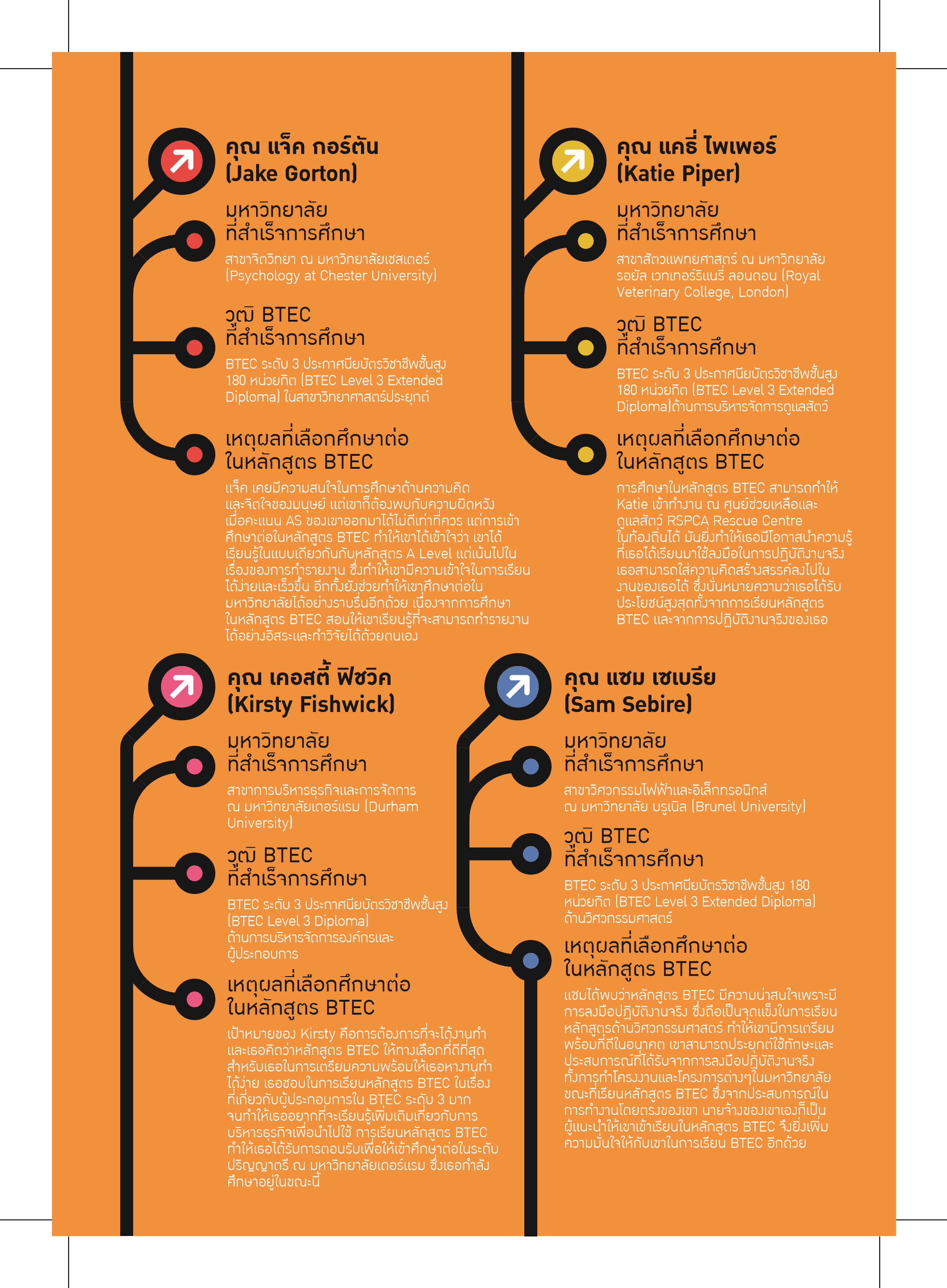  ผลงานของหลักสูตร BTECหลักสูตร BTEC แบบบบไหนที่เหมาะกับคุณเกณฑในการรับสมัคร เกณฑในการรับสมัคร เกณฑในการรับสมัคร นักเรยนเขาในระดับ 3 นักเรยนเขาในระดับ 4 นักเรยนเขาในระดับ 5 (Entry & Level 3) (Entry & Level 4) (Entry & Level 5)	ผูที่มีอายุระหวาง 16-19 ป และผูใหญ ผูใหญ (ผูทีมีอายุ 19 ปบรบูรณข้นไป)	ผูใหญ (ผูทีมีอายุ 19 ปบรบูรณข้นไป)	ผูเรยนสามารถเขารับการศึกษาในหลักสูตร BTEC 	กำลังมองหาความกาวหนาในการทำงาน ผานทางกำลังมองหาความกาวหนาในการทำงาน ผานทางการศึกษาในระดับอุดมศึกษาการศึกษาในระดับอุดมศึกษาตองมีคุณวุฒิประกาศนียบัตรในสายวชาชพที่ชวยตองมีคุณวุฒิประกาศนียบัตรในสายวชาชพที่ชวย สงเสรมการพัฒนาทักษะดานวชาชพอยางตอเนื่องสงเสรมการพัฒนาทักษะดานวชาชพอยางตอเนื่อง มีความตองการที่จะฝกฝนพัฒนาทักษะใหม ๆ มีความตองการที่จะฝกฝนพัฒนาทักษะใหม ๆ เพอความกาวหนาไปสูงานสายอาชพของพวกเขา เพอความกาวหนาไปสูงานสายอาชพของพวกเขา หรอมุงเปดโอกาสไปสูทิศทางใหมๆในอนาคต หรอมุงเปดโอกาสไปสูทิศทางใหมๆในอนาคต	3)	ผูเช่ยวชาญในหลักสูตร BTEC ระดับมืออาชพ (ระดับ 4-7) มีการการฝกฝนทักษะดานวชาชพ เพอใหเกิดความกาวหนาในการทำงานหลักสูตรประกาศนียบัตร BTEC พนฐานดานศิลปะและการออกแบบเปนหลักสูตรที่มีการเตรยมความพรอมที่มีประสิทธิภาพ เพอใหผูเรยนไดเขาศึกษาตอในระดับปรญญาตร		การฝกงานขันสูงของหลักสูตร BTEC 	ะสบการณในสถานที่ทำงานจรง	มีการรวมหลักสูตร BTEC ระดับสูง (BTEC Higher Nationals) BTEC ผูเช่ยวชาญระดับมืออาชพ (BTEC Professional) และประกาศนียบัตรวุฒิการศึกษาของ Edexcel Diploma ซ่งใหมีการจัดฝกอบรมในที่ทำงาน เพอเพมโอกาสในการถูกจางงาน พรอมทังมีความกาวหนาในอาชพการงาน และการศึกษาที่สูงข้นในระดับอุดมศึกษาวศวกรรมการบิน / เกษตรกรรม / การบำรุงรักษาอากาศยาน / การจัดการดูแลสัตว / กฎหมายประยุกต / วทยาศาสตรประยุกต / ศิลปะและการออกแบบ / การจัดการการบิน / การบำบัดสุขภาพและความงาม / การตีเหล็กและงานโลหะ / การบรหารธุรกิจ / การเลนการเรยนรูและการพัฒนาเด็ก / การจัดการสิงแวดลอมในการกอสราง / การจัดการชนบท / การสรางสรรคและการผลิตสื่อดิจตอล / เทคโนโลยีทันตกรรม / การไฟฟา / วศวกรรมอิเล็กทรอนิกส / วศวกรรม / การบรหารจัดการองคกรและผูประกอบการ / การจัดการความยังยืนดานสิงแวดลอม / การศึกษาเกี่ยวกับมา / การบรหารจัดการปลา / การบรหารจัดการเกี่ยวกับมา / การจัดดอกไม / การบรหารปาไมและธุรกิจการเกษตร / ธุรกิจเกี่ยวกับการดูแลสุขภาพและการดูแลสังคม / การบรหารจัดการดูแลมา / การบรหารจัดการพชสวน / การโรงแรม / ขอมูลและเทคโนโลยีสรางสรรค / เทคโนโลยีสารสนเทศ / เทคโนโลยีที่ดิน / วศวกรรมการผลิต / วศวกรรมเคร่องกล / ดนตร / ดนตรและเทคโนโลยีดานการดนตร / การปฏิบัติและการบำรุงรักษาดานวศวกรรม / ศิลปะการแสดง / การเงนบุคคลและธุรกิจการเงน / วทยาศาสตรเภสัชกรรม / ศิลปกรรมการผลิต / บรการสาธารณะ / กีฬา / วทยาศาสตรการกีฬาและการออกกำลังกาย / การจัดการการทองเที่ยวและการทองเที่ยว / เทคโนโลยีรถยนตA levelBTEC Nationalsหลกั สตู รปรญญาตรป ท ่ี 1 ของมหาวท ยาลยัBTEC Higher National Certificateหลกั สตู รปรญญาตรป ท ่ี 2 ของมหาวท ยาลยัBTEC Higher National Diplomaสิงที่ผูเรยนจะไดรับประสบการณจากการลงมือปฏิบัติงานโดยตรง และนำมาใชเขยนรายงานที่เกิดข้นจากสถานการณจรง ความรูหลัก พรอมทักษะสำคัญที่จำเปนใน สถานที่ทำงานการวัดผล ประเมินผลหลักสูตรมีระยะเวลา 1-2 ป โดย 100% เปนการ ประเมินจากภายใน  [หลักสูตรในการดูแลเด็ก บางสวนจะถูกประเมินจากภายนอกโดยเจาหนาที่ ผูทรงคุณวุฒิจากรัฐบาลอังกฤษ (External Verifier)]ทางเลือกสำหรับผูเรยนหลังจาก เรยนจบหลักสูตรสามารถเขาศึกษาตอไดในหลักสูตรระดับอุดมศึกษา หรอมหาวทยาลัย (หลักสูตร BTEC ระดับ 4) และสามารถเลือกที่จะฝกงาน หรอเขาสูการทำงานไดสิงที่ผูเรยนจะไดรับไดศึกษาในหลักสูตรผูเช่ยวชาญวชาชพสาขานันๆ ซ่งทำใหทราบถึงความตองการของตลาดแรงงานใน บรษัทและองคกรตางๆ และเปนไปตามมาตรฐาน อาชวศึกษาแหงชาติ ในทุกภาคสวนอุตสาหกรรม การวัดผล ประเมินผลหลักสูตรมีระยะเวลา 1-2 ป ซ่งบางหลักสูตรสามารถ ศึกษานอกเวลาได โดย 100% เปนการประเมินจาก ภายในตลอดหลักสูตรการเรยน โดยเนื้อหามีการ เช่อมโยงกันระหวางหลักสูตรในรายวชาหลัก และวชาบังคับทางเลือกสำหรับผูเรยนหลังจาก เรยนจบหลักสูตรสามารถเขาศึกษาตอไดในหลักสูตร BTEC ระดับ 5 (ระดับมหาวทยาลัย) หรอเขาสูตลาดแรงงานได โดยตรงสิงที่ผูเรยนจะไดรับไดศึกษาในหลักสูตรผูเช่ยวชาญวชาชพสาขานันๆ ซ่งทำใหทราบถึงความตองการของตลาดแรงงานใน บรษัทและองคกรตางๆ และเปนไปตามมาตรฐาน อาชวศึกษาแหงชาติ ในทุกภาคสวนอุตสาหกรรม การวัดผล ประเมินผลหลักสูตรมีระยะเวลา 1-2 ป ซ่งบางหลักสูตรสามารถ ศึกษานอกเวลาได โดย 100% เปนการประเมินจาก ภายในตลอดหลักสูตรการเรยน โดยเนื้อหามีการ เช่อมโยงกันระหวางหลักสูตรในรายวชาหลัก และวชาบังคับทางเลือกสำหรับผูเรยนหลังจาก เรยนจบหลักสูตรสามารถเขาศึกษาตอไดในหลักสูตร BTEC ระดับ 6 (ระดับมหาวทยาลัย) หรอเขาสูตลาดแรงงานได โดยตรง